Stoichiometry: the __________________ between __________________________It is possible to calculate how much product is produced knowing how much reactants we start with, or vice versa (the other way around).stoichiometry is always done with __________, _________________ or ______________ for gasesmole ratio/molecule ratio/volume ratio, ________________________________the conversion factor is equal to the mole ratio between two species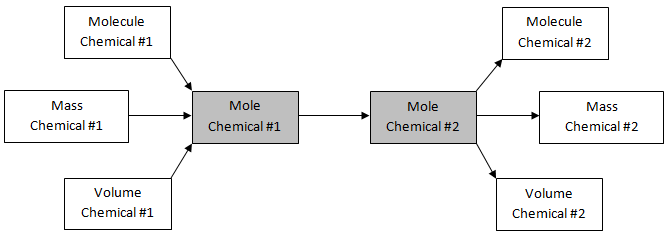 Suppose you want to make a bicycle. You need one frame, one bell, one handlebar, and two tires.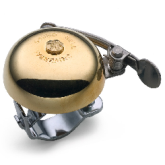 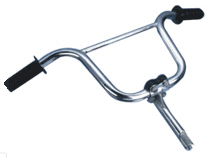 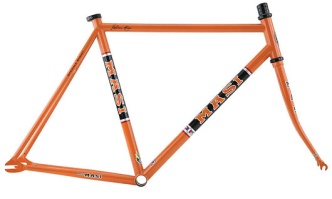 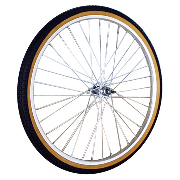 How many bicycles can you make from the following?In chemical reactions, there is often one or more excess reactants becauseone of the reactants is really expensive so you want to make sure ALL of it is used upyou only have a limited amount of one reactantexcess: ______________________________limiting reagent: the reactant that is ________________ used up in a reactionHow do you find which reactant is the limiting reagent?method 1main methodcalculate the amount of product produced using each reactant giventhe reactant that produces the least number of product is the limiting reagentmethod 2calculate the number of moles of each reactantcompare the mole ratio you have to the mole ratio in the reactionmethod 3good if you just want to find which reactant is the limiting reagentchoose 1 reactant and calculate how much of the 2nd reactant is neededcompare this number with how much of the 2nd reactant you actually haveWhen trying to predict how much product you will get from a reaction, you must perform calculations using the limiting reagentSo far, all the calculations we did represent the perfect world, that all the reactants will be used up and turn into products. Is this ever true? all the reactants are ___________ (no contaminants)all the reactants will ______________________no errors in the experimentno reactants or products lost during the experiment (____________________________________ _______________________________________)In the real word, the above conditions are ___________________________________.This has 2 implications:you will always get ___________________ than you expectyou will need to use _____________________ than theoretically ____________ to make what you wantUNIT 6StoichiometryKEY IDEASKEY IDEASVocabularyWhat does it mean?stoichiometryexcess reagentlimiting reagentpercent yield6.0 – Mole BridgeExample: What are the stoichiometric ratios of the reaction H3PO4 + 2KOH → K2HPO4 + 2H2O?If we react 1 mole of H3PO4 with 2 moles of KOH, we will produce ______ mol of K2HPO4 and ______ mol H2OIf we want to produce 10 mol K2HPO4, ______ mol of H3PO4 is needed, along with ______ mol of KOHPractice: Consider the reaction N2 + 3H2 → 2NH3 for the following questions.How many moles of NH3 are produced when 18 mol of H2 are reacted?How many molecules are N2 are required to react with 15 molecules of H2?How many moles of NH3 is produced when 5.11 g of N2 has reacted?How many grams of NH3 is produced when 7.22 g of N2 has reacted?How many molecules of N2 have reacted when 2.00 g of NH3 is produced?Practice: Consider the reaction C3H8(g) + 5O2(g) → 3CO2(g) + 4H2O(l)What volume of O2 at STP has reacted if 10.0 L of CO2 at STP was produced?What mass of H2O is produced if the reaction also produced 50.0 L of CO2 at STP?QUESTIONANSWER6.1 – Limiting Reagents BellFrameHandlebarTireBicyclesLimited ByExcess1112--10252055222010Example: 20.0 g of H2(g) reacts with 100.0 g of O2(g) according to the reaction 2H2(g) + O2(g) → 2H2O(l). What is the limiting reagent? How much H2O is made? How much excess of the excess reagent will be left over?Example: 20.0 g of H2(g) reacts with 100.0 g of O2(g) according to the reaction 2H2(g) + O2(g) → 2H2O(l). What is the limiting reagent? How much H2O is made? How much excess of the excess reagent will be left over?Example: 20.0 g of H2(g) reacts with 100.0 g of O2(g) according to the reaction 2H2(g) + O2(g) → 2H2O(l). What is the limiting reagent? How much H2O is made? How much excess of the excess reagent will be left over?6.2 – Percent YieldExample: When 15.0 g of CH4 is reacted with an excess of Cl2 according to the reaction CH4 + Cl2 → CH3Cl + HCl, a total of 29.7 g of CH3Cl is formed. What is the percent yield of the reaction?Example: What mass of K2CO3 is produced when 1.50 g of KO2 is reacted with an excess of CO2 according to the reaction 4KO2(s) + 2CO2(g) → 2K2CO3(s) + 3O2(g) if the reaction has a 76.0% yield?Example: What mass of CuO is required to make 10.0 g of Cu according to a 58.0% yield reaction 2NH3 + 3CuO → N2 + 3Cu + 3H2O?6.3 – Percent PurityExample: If 100.0 g of FeO produces 12.9 g of pure Fe according to the reaction 2FeO + 2C + O2 → 2Fe + 2CO2 what is the percentage purity of the FeO used?Example: What mass of pure Na2CO3 can be formed by heating and decomposing 5.00 kg of 79.4% pure trona, Na3CO3 HCO3 · 2H2O,  according to the reaction 2Na3CO3 HCO3 · 2H2O → 3Na2CO3 + CO2 + 5H2O?Example: What mass of impure zinc metal having a purity of 89.5% is required to produce 975 mL of hydrogen gas at STP according to the reaction Zn(s) + 2HCl(aq) → ZnCl2(aq) + H2(g)?